МИНОБРНАУКИ  РОССИИ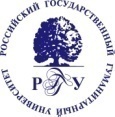 Федеральное государственное бюджетное образовательное учреждение                                                 высшего образования«Российский государственный гуманитарный университет»(ФГБОУ ВО «РГГУ»)Аннотация дисциплины «Иностранный язык в профессиональной деятельности»Целью курса в подготовке магистров по направлению  46.04.02 «Документоведение и архивоведение» с направленностью: «Управление документами и данными в цифровом государственном управлении»  является:- повышение исходного уровня владения иностранным языком, достигнутого на предыдущей ступени образования, и овладение студентами необходимым и достаточным уровнем коммуникативной компетенции для решения социально-коммуникативных задач в различных областях профессиональной и научной деятельности при общении с зарубежными партнерами, а также для дальнейшего самообразования;- формирование переводческих компетенций, приобретение обучаемыми совокупности теоретических знаний, практических умений и навыков для осуществления адекватного двуязычного перевода;-  профессиональная подготовка студентов средствами иностранного языка, формирование у них необходимой коммуникативной языковой компетенции, а также высокого уровня социальной и профессиональной адаптации, что предполагает формирование всесторонне развитой личности, способной отвечать на вызовы современного общества и использовать знания, умения и навыки, полученные в ходе обучения.Задачи дисциплины:- развить умение письменного (чтение, письмо) и устного (говорение, аудирование) иноязычного общения;- уметь собирать, обрабатывать и интерпретировать с использованием современных информационных технологий данные на  иностранном языке, необходимые для формирования суждений по соответствующим профессиональным, социальным, научным и этическим проблемам;- овладеть базовыми навыками публичной речи и аргументации для ведения дискуссии;- овладеть базовыми навыками анализа текстов профессионального и социально значимого содержания;- научиться аннотировать и реферировать научную литературу;- научиться строить свое речевое и неречевое поведение в соответствии с социокультурной спецификой страны изучаемого языка;- овладеть базовыми навыками письменного и устного перевода текстов профессиональной направленности.Аннотация дисциплины «Методология исследовательской деятельности иакадемическая культура» Цель дисциплины — сформировать навыки самостоятельного научно-исследовательского поиска.Цель определяет задачи дисциплины:— формирование представлений о развитии научного знания и его бытовании в условиях современного общества;— закрепление навыков самостоятельного поиска информации обучающимся;— дать представление о современной научно-информационной системе;— сформировать у магистрантов представление об алгоритме написания научно-исследовательской и квалификационной  работы;— сформировать у магистрантов знания об основах академической культуры. Аннотация дисциплины «Межкультурное взаимодействие»     Задачи дисциплины: сформировать у студентов представление о культуре как важнейшем аспекте социальной жизни;познакомить студентов с принципами типологии культуры, основаниями выделения различных «культур», способных к взаимодействию; сформировать представление о содержании различных культурных типов (культура этническая/национальная глобальная/локальная; массовая/элитарная; доминирующая/маргинальная и т.л.)выявить и обсудить наиболее значимые проблемы межкультурного взаимодействия в  современном мире (глобализация, мультикультурализм, фундаментализм, массовизация и др.)дать систематизированное представление об истоках, эволюции и перспективах развития новой дисциплины «межкультурные коммуникации»,раскрыть их предметное содержание, проанализировать методологическую специфику, инструментарий, показать социальные, политические, и образовательные контексты их функционирования.сформировать навыки строить устную и письменную речь при обсуждении проблем, связанных с культурой и межкультурным взаимодействием. Аннотация дисциплины «Историография и методология документоведения»      Цель дисциплины – сформировать у обучающихся представления об основных положениях теории документоведения, зарождении, развитии и современном состоянии документоведческой мысли, методологии документоведческого научного исследования.Задачи дисциплины  состоят в следующем:сформировать знание структуры документоведения как научной дисциплины;сформировать знания основных категорий документоведения;сформировать знания об объекте и предмете документоведения, эволюции взглядов на объект и предмет дисциплины;сформировать знания об эволюции взглядов на документ и его сущностные характеристики;сформировать знания о зарождении и развитии документоведческой мысли;сформировать знания роли исторических дисциплин в развитии документоведческой мысли;сформировать знания об истории развития документоведческой мысли в России;ознакомить с современными научными взглядами на актуальные проблемы документоведения в России и за рубежом;сформировать умение анализировать современные исследования актуальных проблем документоведения на основе разных научных парадигм.сформировать владение навыками использования современного методологического инструментария в документоведческих исследованиях.Дисциплина (модуль) направлена на формирование следующих компетенций: ОПК-5 Способен осуществлять инновационную деятельность, формулировать и решать научно-исследовательские и прикладные задачи в области документоведения и архивоведенияПК-6 Осуществляет стратегическое планирование и руководство построением единой системы управления документацией организацииВ результате освоения дисциплины (модуля) обучающийся должен:Знать:  структуру документоведения как научной дисциплины; эволюцию взглядов на объект и предмет документоведения; предпосылки зарождении и развития докментоведческой мысли; роль исторических и иных дисциплин в ее формировании и развитии; историю развития документоведческой мысли в России; современные научные взгляды на актуальные проблемы документоведения в России и за рубежом.методологию стратегического планирования и руководства построением единой системы управления документацией организацииУметь: анализировать современные исследования актуальных проблем документоведения на основе разных научных парадигм.применять методологию стратегического планирования и руководства построением единой системы управления документацией организацииВладеть: навыками использования современного методологического инструментария в документоведческих исследованиях. методологией стратегического планирования и руководства построением единой системы управления документацией организацииАннотация дисциплины «Историография и методология архивоведения»      Цель данного курса — формирование у магистров целостного представления о развитии различных теорий, концепций, положений, отражающих роль и место документов в современном обществе, а также о развитии знаний в области современного архивоведения.Задачи дисциплины: Анализировать многообразия теоретических подходов в решении ключевых проблем архивоведения, сконцентрированных в трудах отечественных и зарубежных ученых. Изучение влияния теории архивоведения (столкновений научных взглядов, подходов) на формирование практики архивного дела на разных этапах истории страны с учетом развития государственности, экономики, общественных отношений.Изучение генезиса формирования и функционирования документальных комплексов в делопроизводстве и архивах как целостной системы и информационного ресурса общества и ее влияние на развитие гуманитарного знания в стране, на управление жизнедеятельностью человека и общества, а также на управление документальным наследием в конкретных социально-экономических и политических условиях.Аннотация дисциплины «Основы цифровой экономики»       Цель дисциплины «Основы цифровой экономики» - формирование у студентов целостного представления о цифровой экономике и связанных с ее развитием технологиях;подготовить выпускника, обладающего компетенциями и знаниями, необходимыми для принятия эффективных управленческих решений при работе в организациях, действующих в цифровой среде в рамках своих профессиональных обязанностей. Задачи дисциплины:Сформировать представление о роли инновационных технологий в цифровизации экономики;Дать представление о сущности цифровой экономики;Познакомить с понятийным аппаратом цифровой экономики;Изучить деятельность, цели и задачи субъектов цифровойэкономики;Объяснить принципыфункционирования экономических агентов в экономике цифровых платформ и экосистем;Рассмотреть особенности приятия управленческих решений в цифровой экономике.Дисциплина «Основы цифровой экономики» направлена на формирование следующей компетенции:ОПК 3 способен использовать знания в области гуманитарных, социальных и экономических наук при осуществлении экспертных и аналитических, научно-исследовательских  работ.В результате освоения дисциплины обучающийся должен: Знать: понятийный аппарат цифровой экономики; механизм государственного регулирования цифровых процессов в экономике;Уметь: выделять и соотносить позитивные и негативные факторы цифровой трансформации экономики; выявлять и анализировать проблемы цифровой безопасности;Владеть: владеть методами оценки эффективности цифровой трансформации организаций, выявлять и анализировать проблемы цифровой безопасности; методами анализа различных источников экономической информации для проведения экспертных и аналитических, научно-исследовательских  работ и приятия управленческих решений.Аннотация дисциплины «Информационный менеджмент»     Цель дисциплины: подготовить выпускника, обладающего необходимым и достаточным уровнем теоретических знаний и навыков их применения в решении практических задач информационно-документационного обеспечения деятельности организации. Задачи дисциплины:- изучение теории и практики управления информацией и документацией в современных условиях;- выработка у студентов навыков самостоятельной работы с информационными ресурсами организации.Аннотация дисциплины «Информационные системы в управлении документами»Цель дисциплины: подготовить выпускника, обладающего необходимым и достаточным уровнем теоретических знаний и навыков их применения в решении практических задач использования информационных систем в профессиональной деятельности. Задачи дисциплины:- изучение теории и практики применения информационных систем в управлении;- выработка у студентов навыков самостоятельной работы с информационными системами в управленческой деятельности.Аннотация дисциплины «Инновационные технологии в архивном деле»     Цель дисциплины: подготовить выпускника, способного применять современные инновационные технологии для решения вопросов текущего хранения архивных документов.Задачи дисциплины:рассмотреть суть инновационной деятельности учреждения (организации, предприятия);изучить технологические инновации в архивном деле;изучить инженерно-технологические инновации в архивном деле;изучить организационные инновации в архивном деле;рассмотреть организацию хранения документов негосударственными архивными компаниями на основе применения современных информационных технологийпроанализировать перспективы, трудности и направления применения инновационных технологий в архивном деле.Дисциплина направлена на формирование следующих  компетенций: ОПК-4 Способен использовать специальные профессиональные знания в области информационных технологий, применяемых в профессиональной деятельностиВ результате освоения дисциплины обучающийся должен:Знать: базовые технологии в сфере организации работы государственного (муниципального) архива;суть инновационной деятельности учреждения (организации, предприятия);современные инженерно-технические методы обеспечения сохранности архивных документов;организацию хранения документов негосударственными архивными компаниями на основе применения современных инновационных технологий.Уметь: давать оценку современным методам реставрации, в т.ч. цифровой реставрации архивных документов;давать оценку современным информационно-технологическим и инженерно-техническим способам обеспечения сохранности архивных документов; осуществлять выбор способов организации хранения архивных документов;выполнять основные виды работ по обеспечению сохранности архивных документов, в т.ч. электронных документов.Владеть: навыками цифровой реставрации архивных документов;навыками цифрового копирования архивных документов, учёта и обеспечения сохранности электронных копий архивных документов; навыками цифрового копирования архивных документов, учёта и обеспечения сохранности электронных копий архивных документов; навыками оценки эффективности применения основных методов обеспечения сохранности архивных документов, в т.ч. электронных документов.Аннотация дисциплины «Управление проектами в организации»      Целью дисциплины является формирование у обучающихся знаний, умений и навыков разработки, внедрения и экономического обоснования проектов на базе современных методов и технологий социально-экономического проектирования. Задачи дисциплины: изучить основные понятия в области теории управления проектами;сформировать компетенции, навыки и умения по разработке и внедрению международных проектов на разных уровнях управления;овладеть основами знаний по управлению командой и коммуникациями в проекте;научить решать практические управленческие задачи с использованием проектных методов и технологий.Дисциплина направлена на формирование следующих компетенций:УК-2.1. – Знание всех этапов управления жизненным циклом проекта; УК-2.2 – Управление проектом на всех этапах его жизненного цикла; ОПК-1.1 – Владение фундаментальными знаниями, полученными при освоении программы магистратуры, при разработке и осуществлении социально-значимых проектов; ОПК-1.2 – Применение фундаментальных знаний, полученных при освоении программы магистратуры, при разработке и осуществлении социально-значимых проектов.В результате освоения дисциплины обучающийся должен:Знать:основные понятия и определения в рамках международных стандартов по управлению проектами; особенности проектных решений; этапы управления жизненным циклом проекта особенности принятия проектных решений в организациях;принципы и формы системной организации проекта;методы и критерии оценки социально-экономической эффективности проектов и международных программ; основные организационные структуры управления проектами;методы декомпозиции проектов и сетевого планирования.Уметь:управлять проектом на всех этапах его жизненного цикла.;формулировать цели, задачи, условия реализации и риски социально-экономических проектов развития государства и территорий;формировать требования, предъявляемые к участникам проекта;составлять бизнес-планы проектов, определять условия их финансовой реализуемости и экономической эффективности в области международного проектирования.Владеть: современными методами управления проектами и программами; методикой по расчету критериев социально-экономической эффективности проекта;практическими навыками по формированию и управлению командой проекта;навыками поэтапного контроля реализации проектных бизнес-планов.Аннотация дисциплины «Методология управления документами в государственных органах»Цель дисциплины – изучение методологии управления документами в государственных органах Российской Федерации на современном этапе.Задачи дисциплины:- проанализировать современные правовые акты и нормативно-методические документы, регулирующие вопросы управления документами в государственных органах и рассмотреть специфику их применения; - изучить особенности построения системы управления документами в государственных органах Российской Федерации на современном этапе;- изучить современные направления совершенствования системы управления документами в государственных органах.- изучить методику разработки локальных нормативных актов в сфере управления документами и специфику их применения в государственных органах Российской Федерации.Дисциплина направлена на формирование следующих  компетенций: ПК- 2 - Способен осуществлять ведение делопроизводства, электронного документооборота и архивного дела;ПК-6. Способен осуществлять управление документацией организацииВ результате освоения дисциплины (модуля) обучающийся должен:Знать:- формы ведения делопроизводства, состав управленческих документов; общие требования к оформлению документов;- технологию приема, учета, обработки и регистрации корреспонденции;- законодательные и нормативно-правовые акты международные, зарубежные и национальные стандарты в сфере управления документацией;- особенности построения единой системы управления документацией организации;- особенности составления и оформления локальных нормативных актов организации;- особенности внедрения СЭД и стратегии совершенствования ее использования в организациях- особенности организации системы хранения документального фонда организации;Уметь:- использовать знания о ведении делопроизводства и составе управленческих документов в свое профессиональной деятельности;- составлять номенклатуру дел; учитывать и регистрировать нормативные правовые акты;- использовать передовой зарубежный и международный опыт и научные разработки в сфере управления документацией;- осуществлять стратегическое планирование и руководство построением единой системы управления документацией;- организовывать и контролировать процесс разработки локальных нормативных актов организации по вопросам управления ее документацией;- контролировать функционирование всех систем документации организации и ее корпоративного документооборота;- проводить планирование, контроль и учет построения системы хранения документального фонда организации;Владеть:- навыками работы с управленческими документами в профессиональной деятельности, включая и при взаимодействии в рамках внутриведомственного и межведомственного электронного документооборота;- навыками оформления реквизитов документов;- навыками применения законодательные и нормативно-правовые акты международные, зарубежные и национальные стандарты в сфере управления документацией в своей практической деятельности;- навыками построения единой системы управления документацией организации;- навыками управления и контроля процесса разработки локальных нормативных актов организации по вопросам управления ее документацией;- навыками управления проектами по внедрению корпоративной системы электронного документооборота организации и разработке стратегии ее развития;- навыками стратегического планирования и руководства построением единой системы хранения документального фонда организации.Аннотация дисциплины «Современные системы управления распределенными базами данных»Цель дисциплины: изучение научных и технических проблем, задач и вопросов организации распределенных баз данных, направленных на создание новых методов организации хранения данных, новых моделей данных, на разработку новых высокоэффективных алгоритмов обработки данных в распределенных системах, а также освоение методов реализации и проектирования распределенных баз данных (РБД).Задачи:  рассмотреть принципы организации распределенных баз данных, изучить архитектуры современных систем распределенных баз данных, познакомится с различными СУБД промышленного класса и сравнить их характеристики, изучить современные методы и средства создания автоматизированных информационных систем, основанных на распределенных базах данных.Дисциплина направлена на формирование следующих компетенций: ПК-3 Способен осуществлять информационное обеспечение, ведение баз данных, классификаторов, информационно-справочной работы и обеспечение связиВ результате освоения дисциплины обучающийся должен:Знать принципы организации и архитектуры распределенной базы данных; принципы защиты данных в распределенных базах данных; о многообразии современных систем управления распределенными базами данных, их областях применения и особенностях систем документационного обеспечения управления и архивного хранения документов в организации;Уметь применять современное оборудование при работе с распределенными базами данных; применять методы защиты информации при работе с распределенными базами данных; документировать автоматизированную информационную систему, основанную на распределенной базе данных; Владеть  навыками работы с современным оборудованием при работе с современными системами распределённых баз данных; применения методов обеспечения безопасности при работе с современными системами распределённых баз данных; создания и ведения единых (корпоративных) систем документационного обеспечения управления и архивного хранения документов в организации на базе системам распределённых баз данных.Аннотация дисциплины «Национальная система управления данными»     Цель дисциплины – сформировать обучающегося представление о создании и функционировании национальной системы управления данными в Российской Федерации.Задачи дисциплины:- проанализировать предпосылки создания в Российской Федерации национальной системы управления данными;- изучить национальные программы и федеральный проекты, в целях реализации которых создается национальная система управления данными;- изучить цель и задачи создания национальной системы управления данными;- рассмотреть основные структурные элементы национальной системы управления данными;- рассмотреть основные принципы и порядок создания и функционирования национальной системы управления данными.Аннотация дисциплины «Цифровое наследие как часть Архивного фонда Российской Федерации»    Цель курса -  подготовить специалиста, знакомого с основными разработками отечественной и зарубежной архивоведческой мыслив области сохранения электронных документов различных видов представления информации и форматов, изучение классификации электронных документов, технологий  их постоянного хранения. Задачи курса: -  сформировать представления о  правовом регулировании  электронных документов и основных тенденциях в развитии правовой базы; - изучить дискуссии на конгрессах Международного совета архивов и в зарубежной историографии по вопросах хранения электронных документов; -   изучить историю формирования комплексов электронных документов в нашей стране и за рубежом; их ценность как исторических источников; - изучить классификацию электронных документов;- изучить критерии экспертизы ценности,-  изучить особенности учета и описания электронных документов;- изучить организацию постоянного хранения электронных документов;- изучить современный опыт по созданию электронных архивов в нашей стране и за рубежом. Аннотация дисциплины «Цифровая трансформация государственных органов»      Цель дисциплины – сформировать обучающегося представление о цифровой трансформации государственного управления в Российской Федерации.Задачи дисциплины:- раскрыть понятие, цель и задачи «цифровой трансформации»;- проанализировать предпосылки цифровой трансформации государственного управления;- ознакомить с координацией цифровой трансформации государственного управления;- рассмотреть основные механизмы цифровой трансформации государственных органов;- изучить влияние цифровой трансформации на внутренний и межведомственный электронный документооборот государственных органов.Аннотация дисциплины «Регламентация работы с электронными документамии электронной подписью»Цель дисциплины – обобщение знаний о современных нормативных правовых актах Российской Федерации и зарубежных стран, регулирующих вопросы использования электронных документов и электронной подписи.Задачи дисциплины:- изучение современных правовых актов Российской Федерации, регулирующих вопросы использования электронных документов и электронной подписи;- изучение современных правовых актов зарубежных стран и международных организаций, по вопросам использования электронных документов и электронной подписи;-изучение нормативных основ и практического опыта регламентации работы с электронными документами и электронной подписью в локальных нормативных актах государственных органов Российской Федерации.Дисциплина (модуль) направлена на формирование следующих  компетенций: ПК-2. Способен осуществлять ведение делопроизводства, электронного документооборота и архивного делаВ результате освоения дисциплины (модуля) обучающийся должен:Знать:- формы ведения делопроизводства, состав управленческих документов; общие требования к оформлению документов;- технологию приема, учета, обработки и регистрации корреспонденции;Уметь:- использовать знания о ведении делопроизводства и составе управленческих документов в своей профессиональной деятельности;- составлять номенклатуру дел; учитывать и регистрировать нормативные правовые акты;Владеть:- навыками работы с управленческими документами в профессиональной деятельности в рамках внутриведомственного и межведомственного электронного документооборота;- навыками оформления реквизитов документов.Аннотация дисциплины «»Аннотация дисциплины «»Аннотация дисциплины «»Аннотация дисциплины «»Аннотация дисциплины «»Аннотация дисциплины «»Аннотация дисциплины «»Аннотация дисциплины «»Аннотация дисциплины «»Аннотация дисциплины «»Знать: – историю, культуру и традиции страны изучаемого языка;– концептуальную и языковую картину мира носителя иноязычной культуры.Уметь: −	соотносить языковые средства с конкретными социальными ситуациями, условиями и целями, а также с нормами профессионального речевого поведения, которых придерживаются носители языка;−	анализировать логику различного вида рассуждений;−	использовать изученный языковой материал для ведения деловых переговоров, публичных выступлений на профессиональные темы; писать на английском языке официальные и неофициальные документы в соответствии с нормами речевого этикета;−	устанавливать профессиональные контакты в целях осуществления профессионально значимого общения на иностранном языке.Владеть:– информацией об основных особенностях материальной и духовной культуры страны (региона) изучаемого иностранного языка в целях уважительного отношения к духовным ценностям других стран и народов;– навыками аргументации, ведения дискуссии и полемики на иностранном языке;– мастерством публичных выступлений в учебно-научных ситуациях общения;– способами решения коммуникативных и речевых задач в конкретной ситуации общения.Знать:- терминологическую лексику,  грамматические конструкции, устойчивые словосочетания, фразеологические единицы, характерные для сферы профессиональной коммуникации;основные характеристики официально-делового, научного и др. стилей английского языка;– методику работы с текстами социальной и профессиональной направленности в целях адекватной интерпретации прочитанного материала;– методику работы с информационными потоками для извлечения необходимой информации в профессиональной сфере.Уметь:– анализировать логику различного вида рассуждений;– анализировать и интерпретировать  тексты профессионального и социально значимого содержания на родном и иностранном языках.Владеть:– навыками и методикой поиска профессиональной информации, пользуясь различными источниками (в том числе, Интернет); – переводческими навыками (устный/письменный перевод текстов профессиональной направленности); – основными видами монологического/диалогического высказывания профессионального характера;– приемами реферирования и аннотирования текстов профессиональной направленности.Знать иноязычные источники информации, необходимые для осуществления профессиональной деятельностиУметьиспользовать иноязычные источники информации для осуществления профессиональной деятельностиВладетьНавыками использования иноязычных источников информации для осуществления профессиональной деятельности•	Знать: Общие принципы создания БД и работы информационных систем в архивной отрасли и документоведенииУметь: понимать причинно-следственные связи развития документоведения, архивоведения, других специальных дисциплин в системе гуманитарных/исторических наук•	Владеть:способностью уважительно и бережно относиться к историческому наследию и культурным традициямВладеть:знаниями в области гуманитарных, социальных и экономических наук при осуществлении экспертных и аналитических, научно-исследовательских  работ•	Знать: методологию научного исследования•	Уметь: Проводить научные исследования•	Владеть:методами и приемами современных исторических исследований, прежде всего в работе с документальными историческими источникамиУметь:Применять современные методические подходы и образовательные стратегии в сфере реализации образовательных программ высшего образования и дополнительных профессиональных программ.ДолженЗнать Проблемные ситуации культурного взаимодействияУметь осуществлять критический анализ проблемных ситуаций культурного взаимодействия на основе системного подхода, вырабатывать стратегию действийЗнать:основные методы и парадигмы исследования культуры и основные подходы к определению понятия «культура», а также теории межкультурного взаимодействия Уметь:анализировать культуру как гетерогенное образование; понимать логику культурных явлений, их обусловленность  социальными, географическими, историческими факторами Владеть: понятийным аппаратом культурологии и межкультурного взаимодействия с целью анализа различных типов культуры и ситуаций межкультурного взаимодействия,включая конфликтные ситуации;Уметь:учитывать разнообразие культур в процессе межкультурного взаимодействияУметьПрименять  фундаментальные знания, полученные при освоении программы магистратуры, при разработке и осуществлении социально-значимых проектов. Знать: труды отечественных архивистов по вопросам методологии и основных проблем архивоведенияУметь: применять принципы и научные методы архивоведения в исследовательской работеВладеть: методиками и макрометодиками в работе с архивными документамиЗнать: нормативные правовые акты и методические материалы по архивному делуУметь: использовать нормативные правовые акты в сфере архивного делаВладеть: основными положениями методических документов в сфере архивного делаЗнатьметодологию стратегического планирования и организации   архивного хранения документовУметьУметь применять методологию стратегического планирования и организации  архивного хранения документов  Владетьметодологией стратегического планирования и организации  архивного хранения документовЗнать: методологию информационного менеджментаУметь: анализировать социально значимые проекты и процессы с использованием методологии информационного менеджментаВладеть: навыками управления документацией организации на основе методологии информационного менеджментаЗнать: состав информационных ресурсов организации;Уметь: анализировать структуру информационных ресурсов организацииВладеть: методами управления информационными ресурсами организацииЗнать: технологии документационного обеспечения управления и архивного дела на базе использования средств автоматизацииУметь: совершенствовать технологии документационного обеспечения управления и архивного дела на базе использования средств автоматизацииВладеть: методами совершенствования технологии документационного обеспечения управления и архивного дела на базе использования средств автоматизацииЗнать: принципы создания и ведения единой (корпоративной) системы документационного обеспечения управления и архивного хранения документов в организации на базе новейших технологийУметь: создавать и вести единые (корпоративные) системы документационного обеспечения управления и архивного хранения документов в организации на базе новейших технологийВладеть: навыками создания ведения единых (корпоративных) системы документационного обеспечения управления и архивного хранения документов в организации на базе новейших технологийЗнать:законодательные и нормативные правовые акты Российской Федерации в области информации, информационных технологий и защиты информации, персональных данных, цифровой трансформации, управления документами, стандарты и методики управления данными документированных сфер деятельности,отечественный и зарубежный опыт управления проектами в области цифровой трансформации документированных сфер деятельности организаций.Уметь:определять направления развития цифровой трансформации документированных сфер деятельности  организацииприменять законодательную и нормативно-методическую базу управления данными;Знать:- критерии экспертизы ценности ЭД,-  организацию постоянного хранения электронных документов; - признаки  классификации электронных документов;-  особенности описания электронных документов;-  современный опыт по созданию электронных архивов в нашей стране и за рубежом;уметь:-	 организовать  постоянное и долговременное хранение  электронных документов;Владеть:- компьютером и навыками работы в сети ИнтернетЗнатьзаконодательные и нормативные правовые акты Российской Федерации в области информации, информационных технологий и защиты информации, персональных данных, цифровой трансформации, управления документами, стандарты и методики управления данными документированных сфер деятельности,отечественный и зарубежный опыт управления проектами в области цифровой трансформации документированных сфер деятельности организаций.Знать: требования к информационному обеспечению, ведению баз данных, классификаторов, информационно-справочной работе и обеспечению связи, принципы организации и архитектуры распределенной базы данных государственных органовУметь:вести базы данных, классификаторы, информационно-справочную работуЗнать:законодательные и нормативные правовые акты Российской Федерации в области информации, информационных технологий и защиты информации, отечественный и зарубежный опыт управления проектами в области цифровой трансформации документированных сфер деятельности госуларственных органовУметь:Применять знания законодательных и нормативных правовых актов Российской Федерации в области информации, информационных технологий и защиты информации персональных данных, цифровой трансформации, управления документами, стандарты и методики управления данными документированных сфер деятельности государственных органов